Zmywarki gastronomiczne do szkła - dlaczego są niezbędneZastanawiasz się dlaczego zmywarki gastronomiczne do szkła są absolutnie niezbędne w każdym lokalu gastronomicznym? Sprawdź co o tym piszemy w naszym artykule!Szkło w gastronomiiSzkło jest materiałem powszechnie spotykanym, w każdym lokalu gastronomicznym. Zarówno w barach, restauracjach i kawiarniach znajdziemy szklanki, filiżank,i miski czy kieliszki lub inne naczynia, wykonane właśnie ze szkła. Dlatego też warto zaopatrzyć swoje zaplecze gastronomiczne w produkty, które odpowiadać będą za utrzymanie owego szkła w dobrej kondycji. Dlaczego to ważne? Ponieważ krystalicznie czyste szkło jest odzwierciedleniem wizerunku naszego lokalu gastronomicznego. Wielu klientów zwraca uwagę na to czy naczynia, w których zostały zaserwowane dania, drinki czy inne napoje są czyste i na tej podstawie ocenia jakość lokalu. Czy zatem zmywarki gastronomiczne do szkła to element niezbędny w Twojej kuchni?Zmywarki gastronomiczne do szkła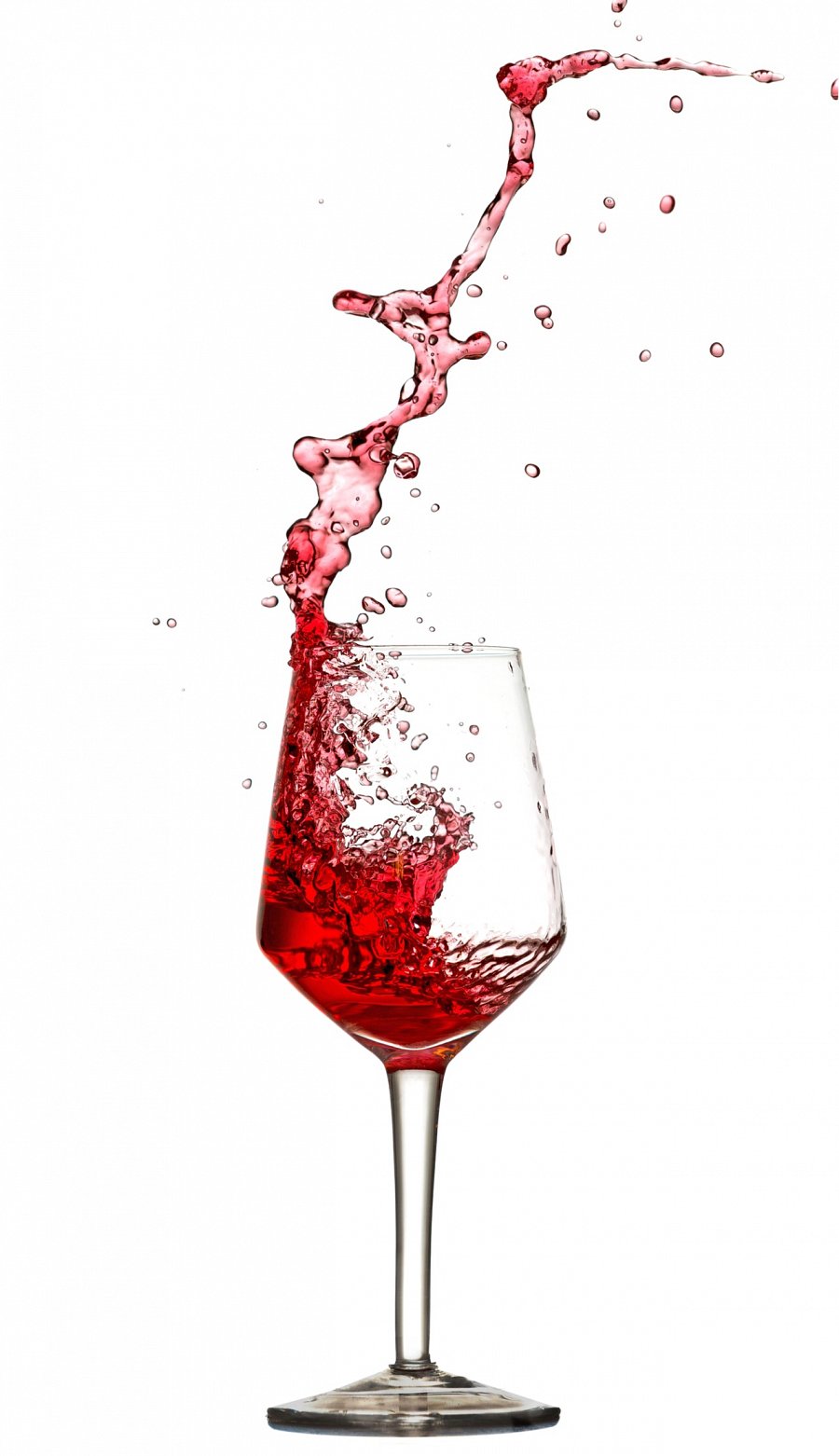 Zmywarki gastronomiczne do szkła zadbają zarówno o to, aby dania, które trafiają na stół klienta estetycznie się prezentowały, będą wizytówką naszego lokalu. Zmywarka wpłynie również na usprawnienie pracy na kuchni. Zamieniamy bowiem pracochłonne zmywanie ręczne na mechaniczne. Pamiętajmy także o wydajności - zmywanie szkła, w niektórych wypadkach może kończyć się nie tylko niedokładnym umyciem ale także stłuczeniem. 